УТВЕРЖДАЮ ЗаведующийМБДОУ «Детский сад № 20»__________ Е.В. Вишнякова«_____»_________2020 годПоложение о конкурсе «5 жемчужин»1.Общие положения1.1. Конкурс «Пять жемчужин» призван совершенствовать сотрудников ДОУ, а также способствовать обратной связи между родителями, сотрудниками ДОУ и детьми, укреплению позитивного общения и дальнейшему развитию всего образовательно-воспитательного процесса. 1.2. Организатор конкурса «Волшебный сундучок осени» МБДОУ «Детский  сад № 20».1.3. Сроки проведения конкурса с 01.11. 2020 года по 25.04. 2020 года.2. Цель и задачи Конкурса  2.1. Повышение воспитательного потенциала и имиджа детского сада2.2. Создание благоприятных условий для проявления ребенком, сотрудником ДОУ нравственной позиции, способностей и талантов.2.3. Активизирование деятельности родителей воспитанников.2.4. Повышение мастерства педагогического коллектива и отдельных педагогов. 3. Условия участия в конкурсе.3.1. Участниками конкурса могут быть сотрудники ДОУ, а также его партнеры - родители.3.2. Номинации конкурса:1. Самый активный педагог.2. Семья с активной жизненной позицией.3. Лучшее групповое помещение.4. Дружный детский коллектив.5. Самый активный сотрудник (младший обслуживающий персонал, учебно-вспомогательный персонал).3.3. Специальный приз «За смелость и стремление к новому».3.4. Для того чтобы принять участия в конкурсе нужно подать заявку до 15.11.2020 года.3.5. В заявке указывается Ф.И.О., должность, номинация, дата заявки. (см. приложение №1).3.6. Ход конкурса. Ведется учет заслуг и достижений участников за текущий учебный год. В номинации «Самый активный педагог» - проводится одно открытое занятие.4. Критерии оценки в номинации:4.1.«Самый активный педагог»:- профессиональная компетентность;- творческий подход в работе с детьми;- распространение передового педагогического опыта;- открытость педагогического процесса;- творческие успехи педагога и детей в конкурсах;- участие мероприятиях ДОУ;- деятельность по самообразованию;- имидж педагога – пример для детей;- личностно – ориентированная модель общения с воспитанниками;- уважение и любовь детей и родителей;- участие в методической работе города;- использование современных педагогических технологий.4.2. «Семья с активной жизненной позицией»:- активное участие родителей и детей в общественной жизни ДОУ;- регулярное посещение родительских собраний и мероприятий ДОУ;- активное участие в подготовке и проведении мероприятий группы, содействие созданию предметной среды группы;- помощь во всех делах воспитателю и администрации ДОУ;- здоровый образ жизни семьи;- спонсорская помощь на добровольной основе;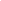 - родители – пример для своих и чужих детей.4.3. «Лучшее групповое помещение»- чистота помещений;- соответствие методическим, сезонным и возрастным требованиям к оформлению группы;- оригинальность и творчество в оформлении группы;- наличие и содержание родительского уголка и других игровых зон;- озеленение;- сохранность мебели;- соответствие нормам техники безопасности;- световой и тепловой режимы, качество соблюдения санитарно – гигиенических норм.4.4. « Самый активный сотрудник»- качественное и ответственное выполнение должностных обязанностей;- активная жизненная позиция;- участие в мероприятиях ДОУ и группы;- соблюдение санитарно – гигиенических норм;- имидж (внешний вид);- личные качества (доброта, справедливость, любовь к детям, общительность, исполнительность).4.5. «Дружный детский коллектив»- тенденция к уменьшению пропусков ДОУ без уважительной причины;- целенаправленная и насыщенная деятельность;- дружеские отношения, толерантность;- снижение заболеваемости детей, соблюдение правил личной гигиены и здорового образа жизни;- посещение кружков и студий в ДОУ и за его пределами;- культура поведения со взрослыми и сверстниками.Специальный приз «За смелость и стремление к новому»- участие в конкурсах муниципального, регионального, федерального уровней;- внедрение инноваций и нововведений в работу ДОУ;- имеются собственные публикации в сети Интернет, СМИ;- участие в методических обьеденениях;- выступление на конференциях, педагогических чтениях, семинарах и т.д.5. Подведение итогов конкурсаИтоги конкурса подводятся к юбилею детского сада. Победителям вручается почетная грамота от заведующего детского сада.6. Жюри конкурсаСостав Жюри:Заведующий МБДОУ № 20 – Екатерина Владимировна ВишняковаМетодист ДО г.Ирбита – Зюзева Лидия ВасильевнаПредседатель Совета родителейЗав. хозяйством – Марина Евгеньевна ОжигановаМузыкальный руководитель – Тетюева Ирина КонстантиновнаНаблюдатель и секретарь:Председатель ППО – Наталья Викторовна ВятчинаПриложение № 1Заявкана участие в конкурсе «Пять жемчужин»1. Ф.И.О. _______________________________________________________2. Должность ___________________________________________________3. Номинация ___________________________________________________4. Дата заявки ___________________________________________________ТаблицаКритерии и механизм подведения итогов конкурса «5 жемчужин»НоминацияКритерииМеханизмБаллыЛучший1. Творческий подход в работе1. Изготовление развивающих игр и1-2педагогс детьми.дидактических материалов,использование в работе проектнойдеятельности, наличие картотек.2. Выступление на педсовете, КМО,2. Распространение передовогоРМО, консультации для коллег,1-2педагогического опыта.мастер-классы, семинары,консультации, открытыепросмотры.3. Участие и результат педагога3. - ДОУ1-2и детей в конкурсах- район, область- всероссийский4. Высокий уровень4. Выполнение работы не входящей1-2исполнительской дисциплины,в круг должностных обязанностей,взаимодействие сучастие в общественной жизни иадминистрацией,сообществах (метод.совет,специалистами ДОУ;творческая группа и др.)5. Уровень удовлетворенности5. По результатам анкетирования,1-2родителей работой педагогаотсутствие жалобЛучшая семья1. Активное участие родителей и детей в общественной жизни группы,ДОУ.1.Выполнение поручений, оказание помощи, участие в конкурсах, выставках, утренниках.1-22. Регулярное посещение родительских собраний и мероприятий ДОУ.1-23. Итоговое мероприятие к Дню семьи.Лучшее групповое1. Оригинальность, эстетика творческий подход в1-2помещениеоформлении группы. 2.Создание новых уголков3. Доступность и мобильностьразвивающей среды1-21-2Лучший помощник воспитателяУчастие в мероприятиях ДОУ и группы.Отсутствие замечаний по санитарному		состоянию, помощь воспитателю в оформлении,	организации образовательнойдеятельностиИтоговое	мероприятие	в марте.1-21-2Лучший специалистдетского сада1.Творческий подход в работе с детьми.1. Изготовление развивающих игр и дидактических пособий, использование в работе проектной деятельности, наличие картотек1 -22. Распространение передового педагогического опыта.2. Выступление на педсовете, мастер-классы, семинары, консультации, открытые просмотры.1-23. Участие и результат педагога и детей в конкурсах;3. - ДОУ, район,область,регион.всероссийский1-24. Высокий уровень исполнительской дисциплины, взаимодействие садминистрацией, специалистами ДОУ;4. Выполнение работы не входящей в круг должностных обязанностей, участие в общественной жизни и сообществах (метод.совет, творческая группа и др.)1-2